ГОСУДАРСТВЕННОЕ УЧРЕЖДЕНИЕЛУГАНСКОЙ НАРОДНОЙ РЕСПУБЛИКИ«ЛУГАНСКОЕ ОБРАЗОВАТЕЛЬНОЕ УЧРЕЖДЕНИЕ – СПЕЦИАЛИЗИРОВАННАЯ ШКОЛА № 57 ИМЕНИ Г.С. ПЕТРОВА»Конспект урока по окружающему миру в 3-Б классе«Надёжная защита организма»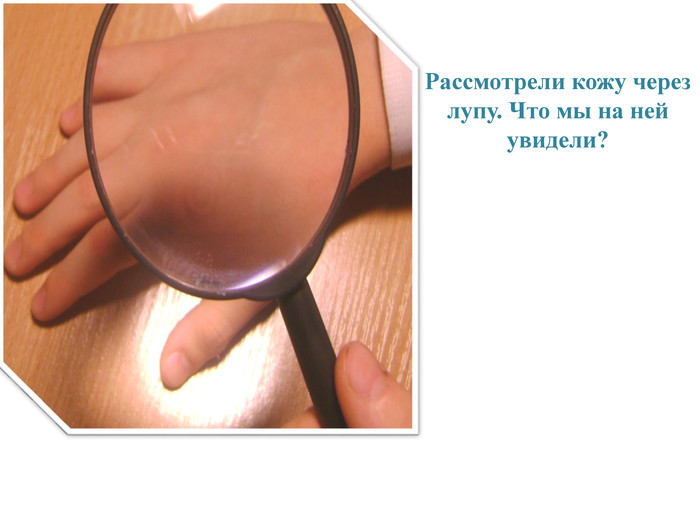 подготовилаГречко-Мех Е.И.,учитель начальных классоввысшей квалификационной категорииЛуганск10.12.2019 годТема: Надёжная защита организмаЦели: познакомить детей с понятием «кожа» и её функциями , выделить ее значение в приспособлении организма к окружающей среде; выполнить практическую работу по теме «Исследуем кожу»;  познакомить с правилами гигиены и первой помощи  при повреждениях кожи;развивать интеллектуальные и практические умения детей; формировать и развивать валеологические навыки, связанные с заботой о собственном здоровье;прививать любовь и заботу о собственном здоровье.Тип урока: комбинированный урокОборудование:  компьютер, презентация, иллюстрации, загадки, тесты, карточки с заданиями,  лупы, зеркальца, листы с тестами, учебник А.А.Плешаков «Мир вокруг нас» 1часть стр.130-133.Ход урокаОрганизационный момент урокаПрозвенел звонок весёлый,Он позвал нас на урок.Чтоб природе другом стать,
Тайны все её узнать,
Все загадки разгадать,
Научитесь наблюдать,
Будем вместе развивать у себя внимательность,
А поможет всё узнать наша любознательность.II.    Проверка домашнего задания Минутка наблюдений   - Какой сейчас месяц? - Какое место он занимает в календаре?- Что вы можете рассказать о температуре воздуха вчера и сегодня?- Какие явления вы наблюдали в неживой природе?- Какие праздники он нам преподнесет?  Фронтальный опрос:-Какую роль играет в жизни человека каждый из органов чувств? Отвечать по плану.-  Зачем человеку органы чувств? (Ответы детей)Работа в парах,  с картинками  - отгадать загадку и определить о каком органе чувств идёт речь?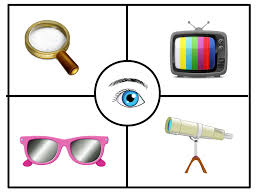 Объяснение смысла  пословиц по теме «Органы чувств», подготовленных учениками.  (5 вариантов)Глаза - зеркало души. Береги нос в большой мороз. На вкус, на цвет товарища нет. У кого уши горят, про того и говорят. Человек Божий обшит кожей.Подведём итог:  для чего человеку нужны органы чувств?   (Они позволяют воспринимать окружающий мир целиком, как он есть).III. Мотивация учебной деятельности. Сообщение темы и задач урока.Метод «Мозговой штурм» Я сейчас расскажу вам весёлую историю, которая  поможет нам  настроиться на  рабочую волну.Крокодилу задали вопрос: -Что вы больше всего цените в жизни? -Свою кожу, – ответил крокодил.- А почему крокодил так ценит свою кожу?  (Ответы детей)-  На предыдущем уроке мы узнали, что кожа является органом чувств, то есть несёт тактильную функцию.-Все знают, что тело животных покрывает шерсть, или перья, или панцирь, или чешуя. А что мы видим на нашей коже? Как же она способна нас защитить? (Ответы детей)- А вот какую  работу выполняет наша кожа, зачем ухаживать за ней; что делать при повреждениях кожи,  мы постараемся дать ответы на эти непростые вопросы.    IV.   Первичное восприятие и осознание нового материалаПрактическая работа с лупой.Рассмотреть,  потрогать и потянуть кожу. Приложить салфетку к носу и лбу и внимательно рассмотреть результат.Рассмотреть кожу через лупу.  Определить значение маленьких отверстий.Вывод о свойствах кожи  ученики определяют самостоятельно (упругость, мягкость, эластичность,  выделение жира и пота)Чтение статьи в учебнике, с.130-131Беседа по содержанию -   Какую роль играют пот и жир, которые выделяет кожа?-  Давайте ещё раз повторим свойства кожи и постараемся определить значение кожи для организма человека: V.    ФизкультминуткаМы шагаем, мы шагаем,Руки выше поднимаем, голову не опускаем, дышим ровно, глубоко.(ходьба на месте с подниманием рук)Руки в стороны разводимИ покажем, как плывём.(имитация плавательных движений)Лодка по морю плывёт,Покажи, кто как гребёт. Отдохнули? Не устали?Подышали, ровно встали.      Что ж, продолжим наш урок,      Всё должны успеть мы в срок.VI.  Продолжение  работы по усвоению материала-   Как нужно ухаживать за кожей?   Игра «Кроссворд»     5.  Интересные факты о коже, которые вы не знали:Изначально человечество было темнокожим. И только примерно 50 000 лет назад при переселении в северные широты был  снижен уровень пигмента меланина и кожа посветлела.Кожа регулирует температуру тела. В жару помимо выделения пота кровеносные сосуды расширяются, и тепло передается наружу непосредственно через кожу. В холод они наоборот сужаются.Самая тонкая кожа на ваших веках — она не достигает и 0,05 мм, а самая толстая на подошвах ног — ее толщина может доходить до 3 мм.Рисунок на подушечках пальцев — те самые отпечатки, которые есть у всех — служат для увеличения трения и надежного сцепления. Каждый из нас хоть немного Человек-паук.Рассказ учителя о проблемах кожи, её повреждениях и способах лечения.VII. Физкультминутка для глазПроведём, друзья, сейчасУпражнение для глаз.Вправо, влево посмотрели,Глазки все повеселели.Снизу вверх и сверху вниз.Ты, хрусталик, не сердись,Посмотри на потолок,Отыщи там уголок.Чтение статьи в учебнике,  с. 132.Беседа по содержанию- Что надо делать при небольших ранениях кожи?- Что надо делать при ушибах кожи?- Что надо делать при небольших ожогах кожи?- Что надо делать при обморожении кожи?Вывод: каждый человек может сразу же оказать первую помощь пострадавшему, не дожидаясь приезда скорой помощи.VII. Закрепление и осмысление знаний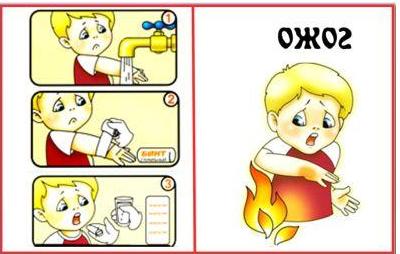 1.  Повторение правил первой помощи-  Давайте ещё раз повторим правила оказания первой помощи при повреждениях кожи.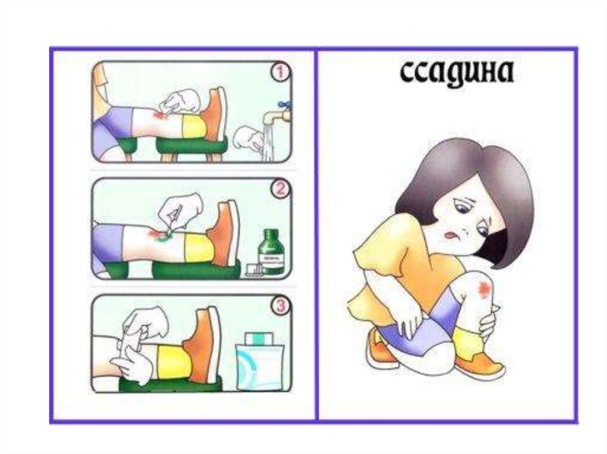 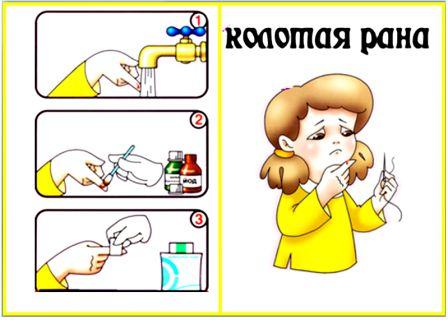 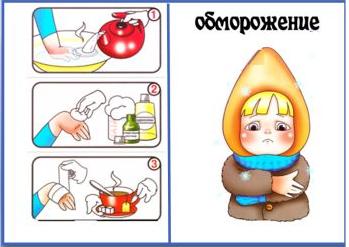 Игра «Что лишнее?» 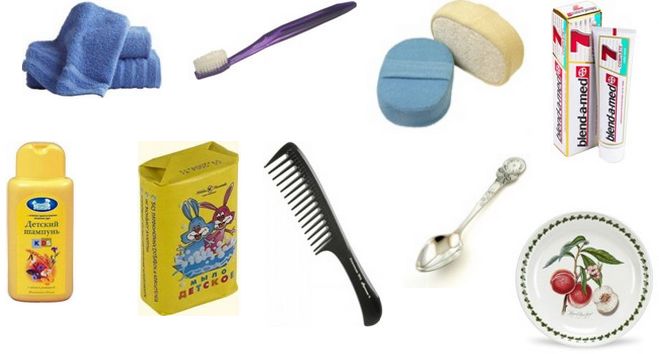 - Как, одним словом назвать все эти предметы?  - - Почему у каждого человека они должны быть личными?VIII. Обобщение и систематизация знанийДавайте ответим на вопросы теста:Приём  «Микрофон»- Давайте подытожим наши знания и сформулируем правила ухода за кожей(систематизируя ответы учеников, учитель составляет правила гигиены за кожей).       Правила гигиены за кожейЕжедневно умываться с мылом.Мыть  тело горячей водой с мылом.Перед каждым приемом пищи надо мыть руки с мылом. Охранять кожу от ожогов, порезов, ушибов, обморожения.Нужно закаляться.Заниматься спортом.IX.  Итог урока- Почему кожа не мешает человеку двигаться?- Почему даже самая маленькая ранка опасна для организма человека?- Почему бесценна  наша кожа? X. Домашнее задание с.130 – 133, проверь себя по вопросам, запомни, как надо ухаживать за кожей, и выполняй эти правилаXI. РефлексияЧто вам сегодня понравилось?Что нового узнали?Что интересного расскажите родителям сегодня? (выслушиваются ответы детей).                План ответа:Название органа чувств;Его значение в нашей жизни;Гигиена органа чувств.Каждый шорох, каждый звук,Слышим даже сердце стук."Востро" держим,"на макушке","Вешают лапшу?"-на?(Ушки).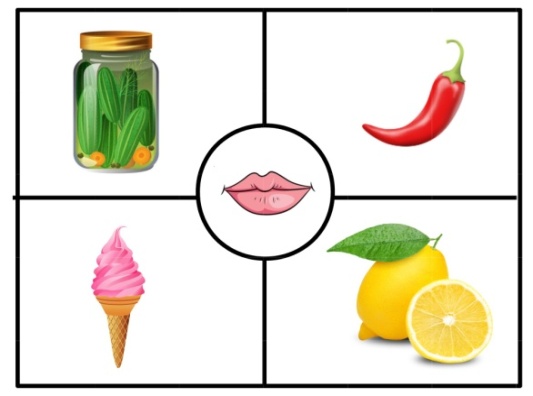 Вкусы все я различаю,"За зубами" я крепчаю.В Киев -добрый проводник."Без костей",ведь я?-(Язык).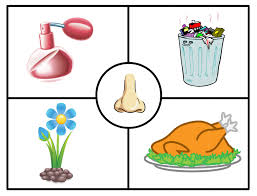 Различаем все цвета,Видим всё,ох красота.Пробивает нас "слеза","В корень зрим",ведь мы?-(Глаза).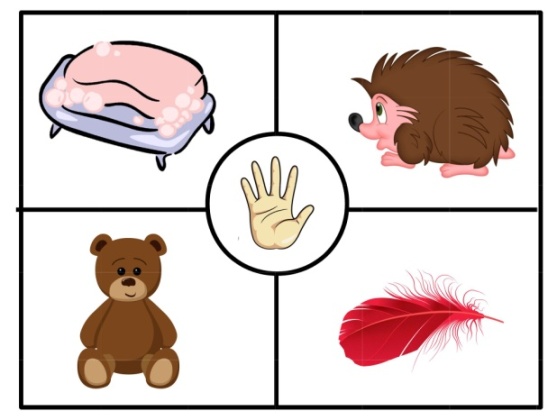 Запах,аромат,букет,Обоняния секрет,Всем раскрою,не вопрос,Часть лица,дышу.я?-(Нос).Холод чётко осязаю,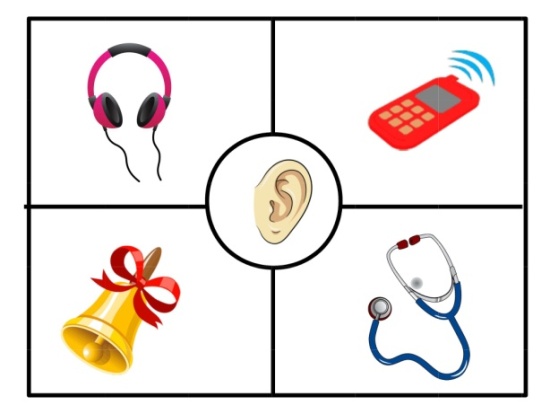 От жары предохраняю.Вся в "мурашках",но от страха.Я -"защитная рубаха".  (Кожа)1.И махровое, и гладкое бывает.
Кто помылся, тот о нем не забывает:
Взрослого, младенца
Вытрет... (полотенце)2.В нарядных обвертках лежат шоколадки,
Они несъедобны и  вовсе не сладки.
Горьки, и пахучи, и грязь им не мила
Да это же, братцы, обычное….. (мыло)3.От души натрёт меня,Опасаюсь, как огня.Тело в ванной моет ловко,У неё во всём сноровка.Ей меня ничуть не жалко,Вот кусачая… (мочалка)6.Хоть на вид она не очень хороша И немножечко похожа на ежа, Очень любит перед тем, как лягу спать, На зубах моих минутку поплясать.  (щётка)4.Плещет теплая волна, Под волною белизна. Отгадайте, вспомните, Что за море в комнате? (ванна)7. Не тратя понапрасну слово,
Оно всегда сказать готово,
Идёт причёска или нет,
Костюма смотрится ли цвет,
Иль похудеть не помешает.
А что это, – кто угадает?   (зеркало)5.Как ты выглядишь красиво!
Симпатично, очень мило,
Аккуратная причёска –
Помогла тебе…(расчёска)8. Если руки наши в ваксе. Если на нос сели кляксы, Кто тогда нам первый друг, Снимет грязь с лица и рук? Без чего не сможет мама Ни готовить, ни стирать, Без чего, мы скажем прямо, Человеку умирать…(вода)3м2мо4вычала8.в7зн1полотенцекдрааак6.щ5расчёскалтка- Кожа – это...Важный орган человекаСкелет человекаНаружный покров тела человека-Какие функции выполняет кожа?Защищает от ран и грязиПереваривает пищуДышитВыделяет потОчищает кровь- Через что выделяется жир и пот в организме человека?Через поры кожиЧерез легкиеЧерез кишечник- Какую роль играет жир, выделяемый кожей?делает кожу мягкой и упругойделает кожу крепкой и сильнойделает кожу ловкой и стройной